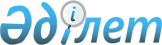 О внесении изменений в решение районного маслихата от 21 декабря 2012 года № 47 "О бюджете Байганинского района на 2013-2015 годы"
					
			Утративший силу
			
			
		
					Решение Байганинского районного маслихата Актюбинской области от 13 ноября 2013 года № 95. Зарегистрировано Департаментом юстиции Актюбинской области 22 ноября 2013 года № 3681. Утратило силу в связи с истечением срока применения  решением Байганинского районного маслихата Актюбинской области от 27 мая 2014 № 127      Сноска. Утратило силу в связи с истечением срока применения  решением Байганинского районного маслихата Актюбинской области от 27.05.2014 № 127.

 



      В соответствии со статьей 6 Закона Республики Казахстан от 23 января 2001 года № 148 «О местном государственном управлении и самоуправлении в Республике Казахстан» и пункта 1 статьи 109 Бюджетного Кодекса Республики Казахстан от 4 декабря 2008 года № 95-IV, Байганинский районный маслихат РЕШИЛ:



      1. Внести в решение районного маслихата «О бюджете Байганинского района на 2013-2015 годы» от 21 декабря 2012 года № 47 (зарегистрированное в реестре государственной регистрации нормативных правовых актов под № 3482, опубликованное 17, 24 января 2013 года в газете № 3, 4 «Жем-Сағыз») следующие изменения:



      1) пункте 1



      в подпункте 1)

      доходы

      цифры «2 710 441» заменить цифрами «2 709 734,7»;

      в том числе:

      поступления трансфертов

      цифры «387 554» заменить цифрами «386 847,7»;



      в подпункте 2)

      затраты

      цифры «2 969 170,4» заменить цифрами «2 968 464,1»;



      в подпункте 3)

      чистое бюджетное кредитование

      цифры «15 451» заменить цифрами «14 986»;

      в том числе:

      бюджетные кредиты

      цифры «18 176» заменить цифрами «17 711»;



      в подпункте 5)

      дефицит бюджета (профицит)

      цифры «-314 980,4» заменить цифрами «-314 515,4»;



      подпункте 6)

      финансирование дефицита бюджета (использование профицита)

      цифры «314 980,4» заменить цифрами «314 515,4»;



      2) приложения 1, 5 к указанному решению изложить в редакции согласно приложению 1, 2 к настоящему решению.



      2. Настоящее решение вводится в действие с 1 января 2013 года.      Председатель сессии                     Н. Нұрмағанбет      Секретарь маслихата                     Б. Турлыбаев

Приложение 1 к решению № 95 Байганинского

районного маслихата от 13 ноября 2013 годаПриложение 1 к решению № 47 Байганинского

районного маслихата от 21 декабря 2012 года Бюджет Байганинского района на 2013 год

Приложение 2 к решению № 95 Байганинского

районного маслихата от 13 ноября 2013 годаПриложение 5 к решению № 47 Байганинского

районного маслихата от 21 декабря 2012 года Бюджетные программы аппаратов акимов аульных (сельских) округов в районном бюджете на 2013 годпродолжение таблицы
					© 2012. РГП на ПХВ «Институт законодательства и правовой информации Республики Казахстан» Министерства юстиции Республики Казахстан
				КатегорияКатегорияКатегорияКатегорияСумма (тысяч тенге)КлассКлассКлассСумма (тысяч тенге)ПодклассПодклассСумма (тысяч тенге)НаименованиеСумма (тысяч тенге)I.ПОСТУПЛЕНИЯ2 709 734,7
Доходы2 709 734,7
1Налоговые поступления2 316 027,0
01Подоходный налог97 020,02Индивидуальный подоходный налог97 020,003Социальный налог93 365,01Социальный налог93 365,004Налоги на собственность2 112 460,01Hалоги на имущество2 095 948,03Земельный налог1 312,04Hалог на транспортные средства13 500,05Единый земельный налог1 700,005Внутренние налоги на товары, работы и услуги11 756,02Акцизы990,03Поступления за использование природных и других ресурсов9 465,04Сборы за ведение предпринимательской и профессиональной деятельности1 151,05Налог на игорный бизнес150,008Обязательные платежи, взимаемые за совершение юридически значимых действий и (или) выдачу документов уполномоченными на то государственными органами или должностными лицами1 426,01Государственная пошлина1 426,02Неналоговые поступления3 260,0
01Доходы от государственной собственности300,05Доходы от аренды имущества, находящегося в государственной собственности300,004Штрафы, пеня, санкции, взыскания, налагаемые государственными учреждениями, финансируемыми из государственного бюджета, а также содержащимися и финансируемыми из бюджета (сметы расходов) Национального Банка Республики Казахстан60,01Штрафы, пеня, санкции, взыскания, налагаемые государственными учреждениями, финансируемыми из государственного бюджета, а также содержащимися и финансируемыми из бюджета (сметы расходов) Национального Банка Республики Казахстан, за исключением поступлений от предприятий нефтяного сектора 60,006Прочие неналоговые поступления2 900,01Прочие неналоговые поступления2 900,03Поступления от продажи основного капитала3 600,0
03Продажа земли и нематериальных активов3 600,01Продажа земли3 600,04Поступления трансфертов 386 847,7
02Трансферты из вышестоящих органов государственного управления386 847,72Трансферты из областного бюджета386 847,7Функциональная группаФункциональная группаФункциональная группаФункциональная группаФункциональная группаСумма (тысяч тенге)Функциональная подгруппаФункциональная подгруппаФункциональная подгруппаФункциональная подгруппаСумма (тысяч тенге)Администратор бюджетных программАдминистратор бюджетных программАдминистратор бюджетных программСумма (тысяч тенге)ПрограммаПрограммаСумма (тысяч тенге)НаименованиеСумма (тысяч тенге)II.ЗАТРАТЫ2 968 464,1
01Государственные услуги общего характера232 572,4
1Представительные, исполнительные и другие органы, выполняющие общие функции государственного управления196 743,4112Аппарат маслихата района 20 456,0
001Услуги по обеспечению деятельности маслихата района14 659,0003Капитальные расходы государственного органа5 797,0122Аппарат акима района64 572,0
001Услуги по обеспечению деятельности акима района56 432,0003Капитальные расходы государственного органа8 140,0123Аппарат акима района в городе, города районного значения, поселка, села, сельского округа111 715,4
001Услуги по обеспечению деятельности акима района в городе, города районного значения, поселка, села, сельского округа104 554,0022Капитальные расходы государственного органа7 161,42Финансовая деятельность19 389,0452Отдел финансов района 19 389,0
001Услуги по реализации государственной политики в области исполнения бюджета района и управления коммунальной собственностью района16 243,0003Проведение оценки имущества в целях налогообложения706,0011Учет, хранение, оценка и реализация имущества, поступившего в коммунальную собственность100,0018Капитальные расходы государственного органа2 340,05Планирование и статистическая деятельность16 440,0476Отдел экономики, бюджетного планирования и предпринимательства района16 440,0
001Услуги по реализации государственной политики в области формирования, развития экономической политики, системы государственного планирования, управления района и предпринимательства15 510,0003Капитальные расходы государственного органа930,002Оборона9 564,0
1Военные нужды2 596,0122Аппарат акима района 2 596,0
005Мероприятия в рамках исполнения всеобщей воинской обязанности2 596,02Организация работы по чрезвычайным ситуациям6 968,0122Аппарат акима района 6 968,0
006Предупреждение и ликвидация чрезвычайных ситуаций масштаба района 4 097,0007Мероприятия по профилактике и тушению степных пожаров районного масштаба, а также пожаров в населенных пунктах, в которых не созданы органы государственной противопожарной службы2 871,004Образование1 905 285,1
1Дошкольное воспитание и обучение236 328,0471Отдел образования, физической культуры и спорта района236 328,0
040Реализация государственного образовательного заказа в дошкольных организациях образования236 328,02Начальное, основное среднее и общее среднее образование1 473 966,6471Отдел образования, физической культуры и спорта района1 473 966,6
004Общеобразовательное обучение1 418 812,6005Дополнительное образование для детей и юношества55 154,09Прочие услуги в области образования194 990,5466Отдел архитектуры, градостроительства и строительства района22 684,5
037Строительство и реконструкция объектов образования22 684,5471Отдел образования, физической культуры и спорта района172 306,0
009Приобретение и доставка учебников, учебно-методических комплексов для государственных учреждений образования района 10 196,0010Проведение школьных олимпиад, внешкольных мероприятий и конкурсов районного масштаба20 503,0020Ежемесячная выплата денежных средств опекунам (попечителям) на содержание ребенка-сироты (детей-сирот), и ребенка (детей), оставшегося без попечения родителей4 175,0067Капитальные расходы подведомственных государственных учреждений и организаций137 432,006Социальная помощь и социальное обеспечение142 721,0
2Социальная помощь120 074,0451Отдел занятости и социальных программ района 120 074,0
002Программа занятости39 995,0004Оказание социальной помощи на приобретение топлива специалистам здравоохранения, образования, социального обеспечения, культуры, спорта и ветеринарии в сельской местности в соответствии с законодательством Республики Казахстан12 000,0005Государственная адресная социальная помощь0,0006Оказание жилищной помощи 0,0007Социальная помощь отдельным категориям нуждающихся граждан по решениям местных представительных органов40 774,0014Оказание социальной помощи нуждающимся гражданам на дому5 524,0016Государственные пособия на детей до 18 лет19 700,0017Обеспечение нуждающихся инвалидов обязательными гигиеническими средствами и предоставление услуг специалистами жестового языка, индивидуальными помощниками в соответствии с индивидуальной программой реабилитации инвалида2 081,09Прочие услуги в области социальной помощи и социального обеспечения22 647,0451Отдел занятости и социальных программ района 22 647,0
001Услуги по реализации государственной политики на местном уровне в области обеспечения занятости и реализации социальных программ для населения19 384,0011Оплата услуг по зачислению, выплате и доставке пособий и других социальных выплат273,0021Капитальные расходы государственного органа 2 990,007Жилищно-коммунальное хозяйство256 141,2
1Жилищное хозяйство191 592,8455Отдел культуры и развития языков района389,0
024Ремонт объектов в рамках развития сельских населенных пунктов по Программе занятости 2020389,0458Отдел жилищно-коммунального хозяйства, пассажирского транспорта и автомобильных дорог района 5 552,0
004Обеспечение жильем отдельных категорий граждан3 800,0033Проектирование, развитие, обустройство и (или) приобретение инженерно-коммуникационной инфраструктуры1 752,0466Отдел архитектуры, градостроительства и строительства района184 951,8
003Проектирование, строительство и (или) приобретение жилья государственного коммунального жилищного фонда44 503,5004Проектирование, развитие, обустройство и (или) приобретение инженерно-коммуникационной инфраструктуры140 448,3074Развитие и обустройство недостающей инженерно-коммуникационной инфраструктуры в рамках второго направления Программы занятости 20200,0471Отдел образования, физической культуры и спорта района700,0
026Ремонт объектов в рамках развития сельских населенных пунктов по Программе занятости 2020700,02Коммунальное хозяйство37 446,4458Отдел жилищно-коммунального хозяйства, пассажирского транспорта и автомобильных дорог района 16 346,0
012Функционирование системы водоснабжения и водоотведения5 200,0027Организация эксплуатации сетей газификации, находящихся в коммунальной собственности районов (городов областного значения)46,0058Развитие системы водоснабжения и водоотведения в сельских населенных пунктах11 100,0466Отдел архитектуры, градостроительства и строительства района21 100,4
005Развитие коммунального хозяйства2 451,4006Развитие системы водоснабжения и водоотведения 649,0058Развитие системы водоснабжения и водоотведения в сельских населенных пунктах18 000,03Благоустройство населенных пунктов27 102,0123Аппарат акима района в городе, города районного значения, поселка, села, сельского округа18 598,0
008Освещение улиц населенных пунктов9 801,0009Обеспечение санитарии населенных пунктов3 936,0010Содержание мест захоронений и погребение безродных60,0011Благоустройство и озеленение населенных пунктов4 801,0458Отдел жилищно-коммунального хозяйства, пассажирского транспорта и автомобильных дорог района 8 504,0
015Освещение улиц населенных пунктов5 000,0018Благоустройство и озеленение населенных пунктов3 504,008Культура, спорт, туризм и информационное пространство158 040,0
1Деятельность в области культуры55 285,0455Отдел культуры и развития языков района 55 285,0
003Поддержка культурно-досуговой работы55 285,02Спорт6 500,0471Отдел образования, физической культуры и спорта района 6 500,0
014Проведение спортивных соревнований на районном уровне1 000,0015Подготовка и участие членов сборных команд района по различным видам спорта на областных спортивных соревнованиях5 500,03Информационное пространство68 235,0455Отдел культуры и развития языков района 57 635,0
006Функционирование районных библиотек57 135,0007Развитие государственного языка и других языков народа Казахстана500,0456Отдел внутренней политики района10 600,0
002Услуги по проведению государственной информационной политики через газеты и журналы 8 400,0005Услуги по проведению государственной информационной политики через телерадиовещание2 200,09Прочие услуги по организации культуры, спорта, туризма и информационного пространства28 020,0455Отдел культуры и развития языков района17 940,0
001Услуги по реализации государственной политики на местном уровне в области развития языков и культуры8 258,0010Капитальные расходы государственного органа 822,0032Капитальные расходы подведомственных государственных учреждений и организаций8 860,0456Отдел внутренней политики района 10 080,0
001Услуги по реализации государственной политики на местном уровне в области информации, укрепления государственности и формирования социального оптимизма граждан8 280,0003Реализация региональных программ в сфере молодежной политики1 350,0006Капитальные расходы государственного органа 450,010Сельское, водное, лесное, рыбное хозяйство, особо охраняемые природные территории, охрана окружающей среды и животного мира, земельные отношения96 520,1
1Сельское хозяйство17 107,1466Отдел архитектуры, градостроительства и строительства района316,0
010Развитие объектов сельского хозяйства316,0474Отдел сельского хозяйства и ветеринарии района12 940,0
001Услуги по реализации государственной политики на местном уровне в сфере сельского хозяйства и ветеринарии 12 740,0005Обеспечение функционирования скотомогильников (биотермических ям) 200,0006Организация санитарного убоя больных животных0,0032Капитальные расходы подведомственных государственных учреждений и организаций0,0476Отдел экономики, бюджетного планирования и предпринимательства района 3 851,1
099Реализация мер по оказанию социальной поддержки специалистов3 851,16Земельные отношения11 294,0463Отдел земельных отношений района 11 294,0
001Услуги по реализации государственной политики в области регулирования земельных отношений на территории района 9 404,0007Капитальные расходы государственного органа 1 890,09Прочие услуги в области сельского, водного, лесного, рыбного хозяйства, охраны окружающей среды и земельных отношений68 119,0474Отдел сельского хозяйства и ветеринарии района68 119,0
013Проведение противоэпизоотических мероприятий68 119,011Промышленность, архитектурная, градостроительная и строительная деятельность19 073,0
2Архитектурная, градостроительная и строительная деятельность19 073,0466Отдел архитектуры, градостроительства и строительства района19 073,0
001Услуги по реализации государственной политики в области строительства, улучшения архитектурного облика городов, районов и населенных пунктов области и обеспечению рационального и эффективного градостроительного освоения территории района8 323,0013Разработка схем градостроительного развития территории района, генеральных планов городов районного (областного) значения, поселков и иных сельских населенных пунктов10 000,0015Капитальные расходы государственного органа 750,012Транспорт и коммуникации79 846,2
1Автомобильный транспорт79 846,2
458Отдел жилищно-коммунального хозяйства, пассажирского транспорта и автомобильных дорог района 79 846,2
023Обеспечение функционирования автомобильных дорог79 846,2
13Прочие60 256,1
3Поддержка предпринимательской деятельности и защита конкуренции1 710,1476Отдел экономики, бюджетного планирования и предпринимательства района 1 710,1
005Поддержка предпринимательской деятельности1 710,19Прочие58 546,0123Аппарат акима района в городе, города районного значения, поселка, села, сельского округа19 301,0
040Реализация мер по содействию экономическому развитию регионов в рамках Программы «Развитие регионов» 19 301,0452Отдел финансов района0,0
012Резерв местного исполнительного органа района 0,0458Отдел жилищно-коммунального хозяйства, пассажирского транспорта и автомобильных дорог района 8 630,0
001Услуги по реализации государственной политики на местном уровне в области жилищно-коммунального хозяйства, пассажирского транспорта и автомобильных дорог 7 962,0018Капитальные расходы государственного органа 668,0471Отдел образования, физической культуры и спорта района30 615,0
001Услуги по обеспечению деятельности отдела образования, физической культуры и спорта18 178,0018Капитальные расходы государственного органа 12 437,014Обслуживание долга3,8
1Обслуживание долга3,8452Отдел финансов района3,8013Обслуживание долга местных исполнительных органов по выплате вознаграждений и иных платежей по займам из областного бюджета3,815Трансферты7 441,2
1Трансферты7 441,2452Отдел финансов района7 441,2
006Возврат неиспользованных (недоиспользованных) целевых трансфертов1 578,6016Возврат, использованных не по целевому назначению целевых трансфертов5 862,6ІII. ЧИСТОЕ БЮДЖЕТНОЕ КРЕДИТОВАНИЕ14 986,0
Бюджетные кредиты17 711,010Сельское, водное, лесное, рыбное хозяйство, особо охраняемые природные территории, охрана окружающей среды и животного мира, земельные отношения17 711,0
1Сельское хозяйство17 711,0476Отдел экономики, бюджетного планирования и предпринимательства района 17 711,0
004Бюджетные кредиты для реализации мер социальной поддержки специалистов социальной сферы сельских населенных пунктов17 711,0КатегорияКатегорияКатегорияКатегорияКатегорияСумма (тысяч тенге)классклассклассклассСумма (тысяч тенге)подклассподклассподклассСумма (тысяч тенге)НаименованиеСумма (тысяч тенге)5Погашение бюджетных кредитов2 725,001Погашение бюджетных кредитов2 725,01Погашение бюджетных кредитов выданных из государственного бюджета2 725,0IV. Сальдо по операциям с финансовыми активами40 800,0
Приобретение финансовых активов40 800,0458Отдел жилищно-коммунального хозяйства, пассажирского транспорта и автомобильных дорог района 40 800,0
065Формирование или увеличение уставного капитала юридических лиц40 800,0V. Дефицит бюджета (профицит)-314 515,4
VI. Финансирование дефицита бюджета (использование профицита)314 515,4
КатегорияКатегорияКатегорияКатегорияСумма (тысяч тенге)классклассклассСумма (тысяч тенге)подклассподклассСумма (тысяч тенге)НаименованиеСумма (тысяч тенге)7Поступление кредитов17 711,001Внутренние государственные кредиты17 711,02Договора на получение кредитов17 711,0Функциональная группаФункциональная группаФункциональная группаФункциональная группаФункциональная группаСумма (тысяч тенге)Функциональная подгруппаФункциональная подгруппаФункциональная подгруппаФункциональная подгруппаСумма (тысяч тенге)Администратор бюджетных программАдминистратор бюджетных программАдминистратор бюджетных программСумма (тысяч тенге)ПрограммаПрограммаСумма (тысяч тенге)НаименованиеСумма (тысяч тенге)16Погашение кредитов2 725,01Погашение кредитов2 725,0452Отдел финансов района2 725,0
008Погашение долга местного исполнительного органа перед вышестоящим бюджетом2 725,0КатегорияКатегорияКатегорияКатегорияСумма (тысяч тенге)классклассклассСумма (тысяч тенге)подклассподклассСумма (тысяч тенге)НаименованиеСумма (тысяч тенге)8Используемые остатки бюджетных средств299 529,401Остатки бюджетных средств 299 529,41Свободные остатки бюджетных средств299 529,4Функциональная группаФункциональная группаФункциональная группаФункциональная группаФункциональная группаКараулкель

динский сельский округАщинский сельский округЖанажол

ский сельский округФункциональная подгруппаФункциональная подгруппаФункциональная подгруппаФункциональная подгруппаКараулкель

динский сельский округАщинский сельский округЖанажол

ский сельский округАдминистратор бюджетных программАдминистратор бюджетных программАдминистратор бюджетных программКараулкель

динский сельский округАщинский сельский округЖанажол

ский сельский округПрограммаПрограммаКараулкель

динский сельский округАщинский сельский округЖанажол

ский сельский округНаименованиеКараулкель

динский сельский округАщинский сельский округЖанажол

ский сельский округII.ЗАТРАТЫ42718,91340811736,401Государственные услуги общего характера22214,410623101851Представительные, исполнительные и другие органы, выполняющие общие функции государственного управления22214,41062310185123Аппарат акима района в городе, города районного значения, поселка, села, сельского округа22214,41062310185001Услуги по обеспечению деятельности акима района в городе, города районного значения, поселка, села, сельского округа18764100629885022Капитальные расходы государственного органа3450,456130007Жилищно-коммунальное хозяйство1171012688003Благоустройство населенных пунктов117101268800123Аппарат акима района в городе, города районного значения, поселка, села, сельского округа117101268800008Освещение улиц населенных пунктов6600768300009Обеспечение санитарии населенных пунктов2000200300010Содержание мест захоронений и погребение безродных60011Благоустройство и озеленение населенных пунктов305030020013Прочие8794,51517751,49Прочие8794,51517751,4123Аппарат акима района в городе, города районного значения, поселка, села, сельского округа8794,51517751,4040Реализация мер по содействию экономическому развитию регионов в рамках Программы «Развитие регионов» 8794,51517751,4Жаркамысск

ий сельский округКультабанс

кий сельский округКопинский сельский округКзылбулакский сельский округМиялинский сельский округСартугайс

кий сельский округВсего12817,614654,412545,615282,213260,813190,5149 614,4114051142210526130181143910883111 715,4114051142210526130181143910883111 715,4114051142210526130181143910883111 715,4108051082210226124181113910433104 554,06006003006003004507 161,4700820800700100080018 598,0700820800700100080018 598,0700820800700100080018 598,03004203133005003009 801,02002003362002003003 936,060,02002001512003002004 801,0712,62412,41219,61564,2821,81507,519 301,0712,62412,41219,61564,2821,81507,519 301,0712,62412,41219,61564,2821,81507,519 301,0712,62412,41219,61564,2821,81507,519 301,0